Cardiff North PS presents… COMMUNITY WELLBEING LAUNCH DAY 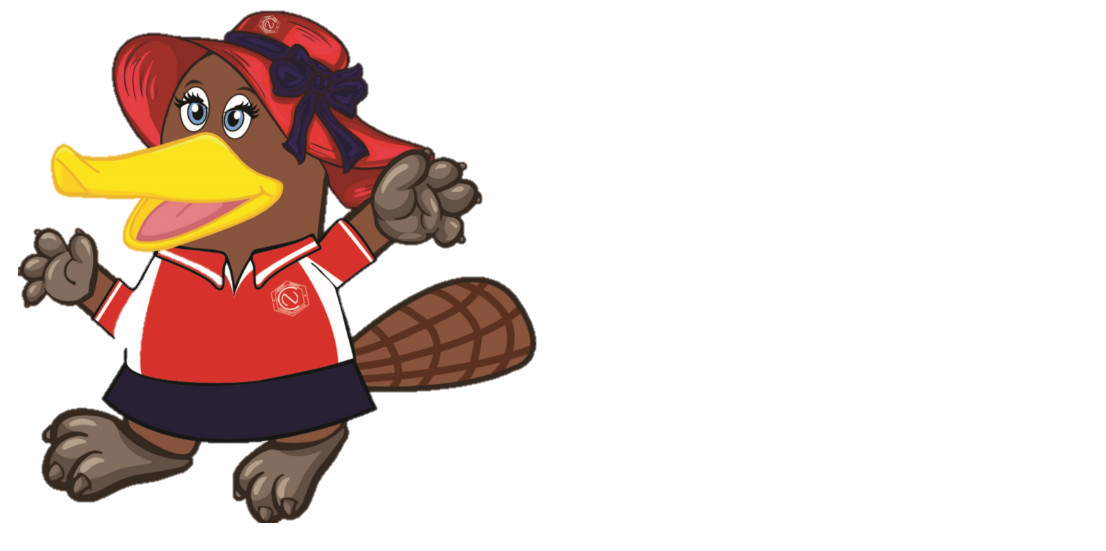 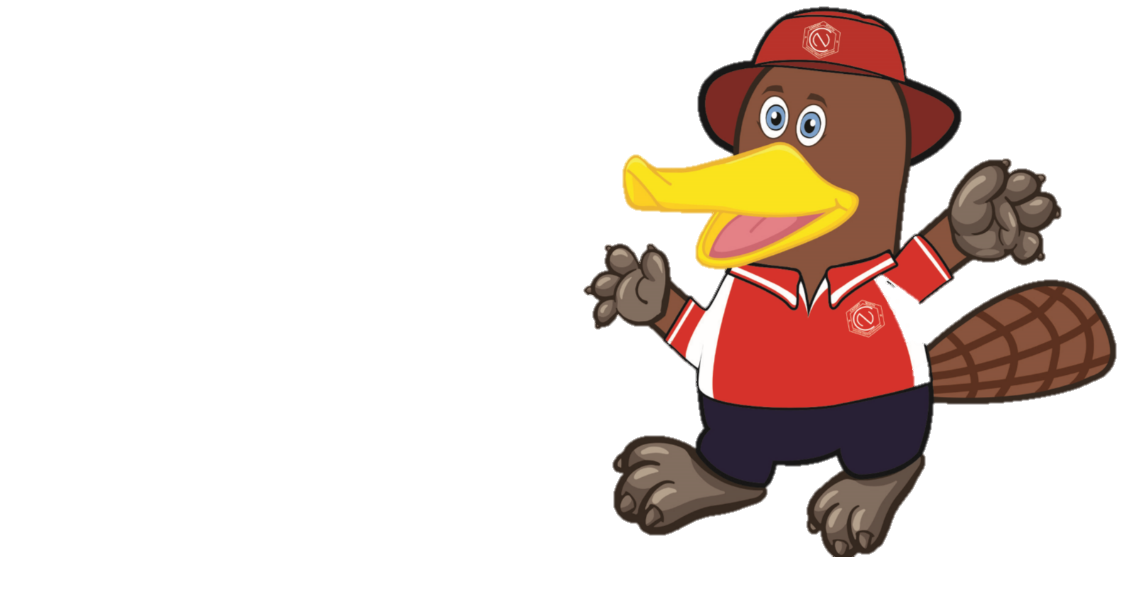 Thursday, 15th AugustTo celebrate Education week, we invite you to a day full of exciting activities:9am: Open Classrooms10:15am: ‘Opening Ceremony’ led by our Parliamentarians to explain our new Wellbeing procedures11am: Free Sausage Sizzle 11am-12pm: Coffee Van available for a warm drink  12pm: Rotational activities that explore our Education Week theme of ‘Many students, one voice’ and new Wellbeing procedures1:40pm: Platypus cupcakes for all 2pm: Staff VS Students sporting game… who will you cheer for?All members of our school community are invited to join us for the whole day or parts of the day they can attend  	We hope to see you there!  	